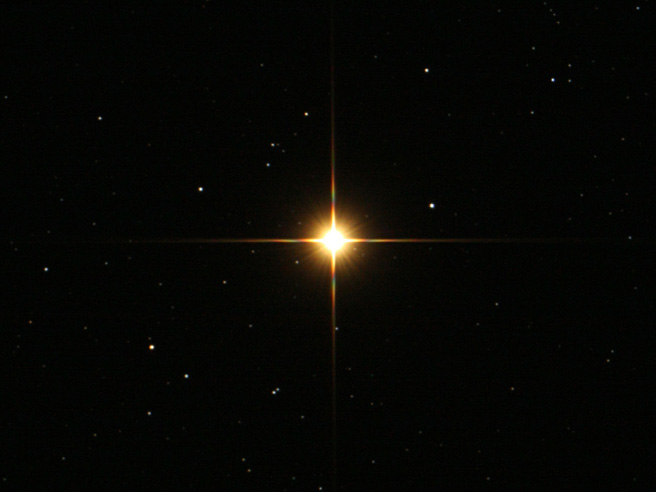 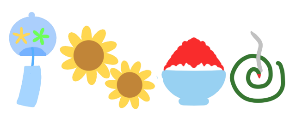 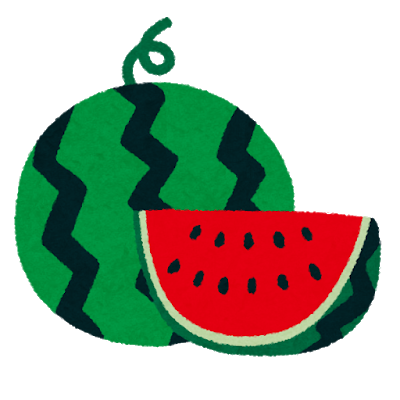 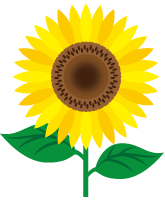 国語と算数のチャレンジテストを実施しました。問題数が増えたり，自分で学習をすすめたりするなどの苦労があったと思います。今回の取り組みを次回のチャレンジテストにつなげていきたいと思います。いよいよ７月２１日（金）から夏休みです。１学期の学習を復習するとともに，思い出いっぱいの夏休みになるよう，充実した日々を過ごしてほしいと思います。〇　夏休みの宿題作文・読書感想文・自由研究・壁新聞から１点以上提出（いくつ取り組んでもいいです）ポスター・絵画・習字・自由工作から１点以上提出（いくつ取り組んでもいいです）〇　夏休みと夏休み明けの予定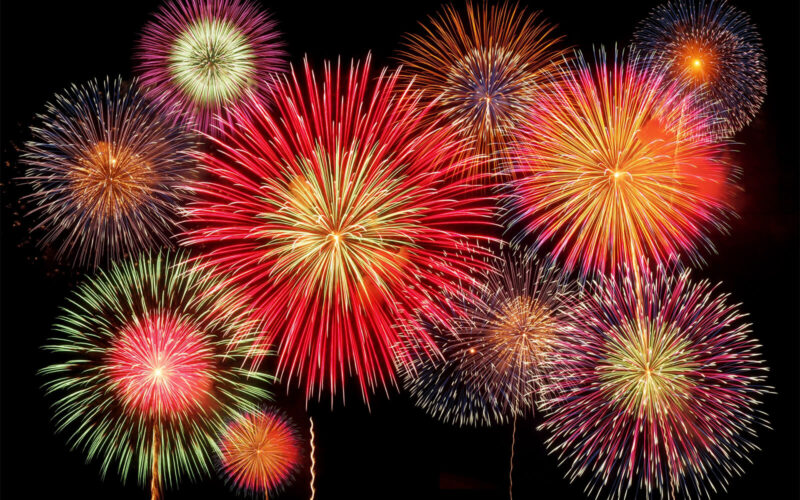 夏休みの日誌「夏休み」・３３ページは未修のためやらなくてもよいです。・答え合わせ，まちがえ直しもやって提出します。解答は懇談会で保護者の方にお渡ししますので，答え合わせをお願いします。・アミーゴ教室の子は日誌をやりません。８月３日点検９月１日提出夏休みの絵日記１枚・夏休みの思い出を絵日記にしましょう。習った漢字を使い，ていねいに書きます。絵には色をぬります。（出せる人は８月３日に出してもよいです。）９月１日提出国語・算数プリント４枚・答えを見て丸つけをします。・まちがえた問題は，自主勉強ノートなどに練習しましょう。９月１日提出その他・家の人のお手伝いをしましょう。・本などを積極的に読みましょう。・リコーダーの練習をしましょう。・熱中症・感染症に気をつけながら，適度に体を動かしましょう。作文・「作品募集一覧」から選んで取り組みます。応募要項をよく読んで題名，氏名の書き方などよく確かめてください。字数，枚数を守って応募してください。８月３日提出読書感想文・４００字詰め原稿用紙３枚です。必ず「応募票」をつけてください。・感想文の題は欄外に書きます。学年，氏名は「応募票」に書きます。８月３日提出自由研究（社会の内容も可）・調べようと思ったわけ，調べ方（実験方法），調べてわかったこと（実験結果，観察記録など）結果から考えたこと，感想などを順序よくまとめます。・グラフや表，写真などを入れてわかりやすくまとめましょう。夏休み作品展で展示します。９月１日提出新聞・壁新聞・テーマは自由です。詳細は，作品募集一覧で確認してください。９月１日提出ポスター作品・「作品募集一覧表」から１点以上選んで取り組みます。・ポスターの裏面には必ず「応募票」をつけてください。・応募要項をよく読み，募集学年，画用紙の大きさ等よく確かめてください。８月３日提出習字作品・「作品募集一覧表」から１点以上選んで取り組みます。・応募作品によって記名の仕方がちがうので応募要項を読んでよく確かめてください。８月３日提出自由工作・夏休み作品展で展示します。９月１日提出